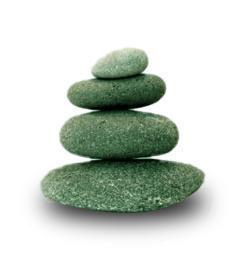 Supplemental Guide: Hematopathology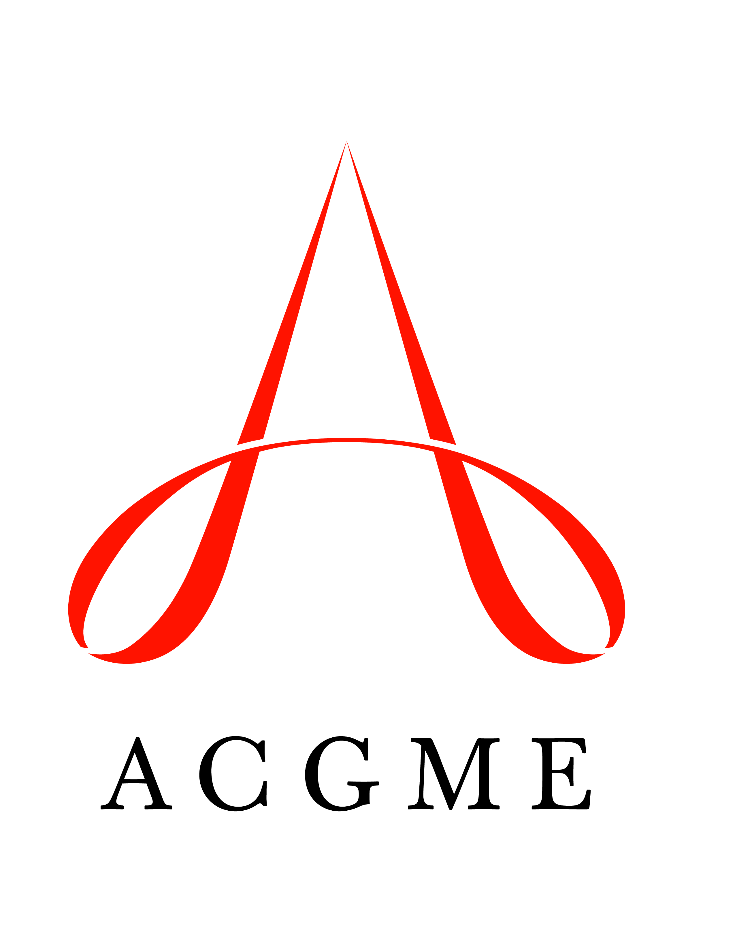 November 2020TABLE OF CONTENTSintroduction	3Patient care	4Interdisciplinary Consultation	4Reporting	6Procedure: Bone Marrow Aspiration and Biopsy	8Specimen Handling and Triaging	9Medical Knowledge	11Interpretation of Hematology Testing	11Interpretation of Coagulation Testing	12Interpretation of Flow Cytometry	13Morphologic Interpretation and Diagnosis	14Selection of Molecular and Cytogenetics Testing and Interpretation of Reports	16Clinical Reasoning in Hematopathology and Hematology	17Systems-based practice	19Patient Safety and Quality Improvement (QI)	19Systems Navigation for Patient-Centered Care	21Physician Role in Health Care System	24Accreditation, Compliance, and Quality	26Utilization	28practice-based learning and improvement	29Evidence-Based Practice and Scholarship	29Reflective Practice and Commitment to Personal Growth	31professionalism	33Professional Behavior and Ethical Principles	33Accountability and Conscientiousness	36Self-Awareness and Help-Seeking	38interpersonal and communication skills	40Patient- and Family-Centered Communication	40Interprofessional and Team Communication	43Communication within Health Care Systems	45Mapping of 1.0 to 2.0	47Resources	49Milestones Supplemental GuideThis document provides additional guidance and examples for the Hematopathology Milestones. This is not designed to indicate any specific requirements for each level, but to provide insight into the thinking of the Milestone Work Group.Included in this document is the intent of each Milestone and examples of what a Clinical Competency Committee (CCC) might expect to be observed/assessed at each level. Also included are suggested assessment models and tools for each subcompetency, references, and other useful information.Review this guide with the CCC and faculty members. As the program develops a shared mental model of the Milestones, consider creating an individualized guide (Supplemental Guide Template available) with institution/program-specific examples, assessment tools used by the program, and curricular components.Additional tools and references, including the Milestones Guidebook, Clinical Competency Committee Guidebook, and Milestones Guidebook for Residents and Fellows, are available on the Resources page of the Milestones section of the ACGME website.To aid programs transition to the new version of the Milestones, the original Milestones 1.0 have been mapped to the new Milestones 2.0. Below indicates where the subcompetencies are similar between versions. These are not exact matches but include some of the same elements. Not all subcompetencies map between versions. Inclusion or exclusion of any subcompetency does not change the educational value or impact on curriculum or assessment.Available Milestones Resources Clinical Competency Committee Guidebook, updated 2020 - https://www.acgme.org/Portals/0/ACGMEClinicalCompetencyCommitteeGuidebook.pdf?ver=2020-04-16-121941-380 Clinical Competency Committee Guidebook Executive Summaries, New 2020 - https://www.acgme.org/What-We-Do/Accreditation/Milestones/Resources - Guidebooks - Clinical Competency Committee Guidebook Executive Summaries Milestones Guidebook, updated 2020 - https://www.acgme.org/Portals/0/MilestonesGuidebook.pdf?ver=2020-06-11-100958-330 Milestones Guidebook for Residents and Fellows, updated 2020 - https://www.acgme.org/Portals/0/PDFs/Milestones/MilestonesGuidebookforResidentsFellows.pdf?ver=2020-05-08-150234-750 Milestones for Residents and Fellows PowerPoint, new 2020 -https://www.acgme.org/Residents-and-Fellows/The-ACGME-for-Residents-and-Fellows Milestones for Residents and Fellows Flyer, new 2020 https://www.acgme.org/Portals/0/PDFs/Milestones/ResidentFlyer.pdf Implementation Guidebook, new 2020 - https://www.acgme.org/Portals/0/Milestones%20Implementation%202020.pdf?ver=2020-05-20-152402-013 Assessment Guidebook, new 2020 - https://www.acgme.org/Portals/0/PDFs/Milestones/Guidebooks/AssessmentGuidebook.pdf?ver=2020-11-18-155141-527 Milestones National Report, updated each Fall - https://www.acgme.org/Portals/0/PDFs/Milestones/2019MilestonesNationalReportFinal.pdf?ver=2019-09-30-110837-587 (2019)Milestones Bibliography, updated twice each year - https://www.acgme.org/Portals/0/PDFs/Milestones/MilestonesBibliography.pdf?ver=2020-08-19-153536-447 Developing Faculty Competencies in Assessment courses - https://www.acgme.org/Meetings-and-Educational-Activities/Other-Educational-Activities/Courses-and-Workshops/Developing-Faculty-Competencies-in-Assessment Assessment Tool: Direct Observation of Clinical Care (DOCC) - https://dl.acgme.org/pages/assessmentAssessment Tool: Teamwork Effectiveness Assessment Module (TEAM) - https://dl.acgme.org/pages/assessment Learn at ACGME has several courses on Assessment and Milestones - https://dl.acgme.org/ Patient Care 1: Interdisciplinary ConsultationOverall Intent: To effectively manage interdisciplinary hematology and hematopathology consultations, including on-call responsibilitiesPatient Care 1: Interdisciplinary ConsultationOverall Intent: To effectively manage interdisciplinary hematology and hematopathology consultations, including on-call responsibilitiesMilestonesExamplesLevel 1 For simple consultations, outlines next steps in basic hematology and hematopathology work-up and lists available resources useful in consultationWhen alerted by a technologist to the presence of “unclassified” cells in a peripheral smear, identifies the need to consult electronic health record (EHR) and review smearLevel 2 Manages consultations (e.g., obtains appropriate additional clinical information, accesses available resources, recommends next steps, documents appropriately), with assistanceWhen alerted by a technologist to the presence of “unclassified” cells in a peripheral smear, consults EHR, reviews smear, recommends additional studies to reclassify cells, and determines when a clinical team needs to be contacted, with assistanceLevel 3 Manages complex consultations, with assistance; manages simple consultations independentlyWhen alerted by a technologist to the presence of “unclassified” cells in a peripheral smear, independently consults the EHR, reviews smear, recommends additional studies to reclassify cells, and determines when a clinical team needs to be contactedWhen oncology team calls regarding possible circulating blasts in a patient with a history of myeloma, consults the EHR, reviews smear, recommends additional studies to classify cells, and appropriately communicates results with the clinical team, with assistanceLevel 4 Manages complex consultations independentlyWhen oncology team calls regarding possible circulating blasts in a patient with a history of myeloma, independently consults the EHR, reviews smear, recommends additional studies to classify cells, and appropriately communicates results with the clinical teamLevel 5 Recognized as an expert in providing comprehensive consultationsIs sought out by technologists, clinicians, and hematopathologists for consultation on difficult casesAssessment Models or ToolsCase discussionDirect observationGlobal evaluation SimulationCurriculum Mapping Notes or ResourcesCollege of American Pathologists. Effective Communication of Urgent Diagnoses and Significant Unexpected Diagnoses. https://www.cap.org/protocols-and-guidelines/cap-guidelines/current-cap-guidelines/effective-communication-of-urgent-diagnoses-and-significant-unexpected-diagnoses. 2020.Dintzis S. Improving pathologists communication skills. AMA J Ethics. 2016;18(8):802-808. https://journalofethics.ama-assn.org/article/improving-pathologists-communication-skills/2016-08. 2020.Patient Care 2: ReportingOverall Intent: To generate an understandable, concise, and integrated reportPatient Care 2: ReportingOverall Intent: To generate an understandable, concise, and integrated reportMilestonesExamplesLevel 1 Identifies the importance of key elements of a report and timely reporting for optimal patient careIdentifies the need for amended/addended reports when appropriateRecognizes the importance of complete blood count (CBC), clinical history, microscopic description, final diagnosis, flow cytometry, and other ancillary tests in a bone marrow reportUnderstands institutional turnaround time for bone marrow reportsRecognizes need for including cytogenetic results as an amendment or addendum into a finalized bone marrow reportLevel 2 Generates a timely report including key elements for a simple case, with assistanceGenerates an amended/addended report that includes updated information, with assistanceCompletes a final report with integrated flow cytometry testing for a straightforward case of myeloma in a timely fashion, with assistanceGenerates an amended/addended report documenting additional immunohistochemical stains without change or refinement to the original diagnosis, with assistanceLevel 3 Generates a timely report for a complex case, with assistance; independently generates well-organized reports for simple casesIndependently generates an amended/addended report that includes updated informationCompletes a final report with integrated flow cytometry testing for myelodysplastic syndrome in a timely fashion, with assistanceIndependently completes a final report with integrated flow cytometry testing for a straightforward case of myeloma in a timely fashionIndependently generates an amended/addended report documenting additional immunohistochemical stains without change or refinement to the original diagnosisLevel 4 Independently generates a timely, well-organized, integrated report for complex casesGenerates an amended/addended report that includes updated information, and integrates findings into a final diagnosisIndependently completes a final report with integrated flow cytometry testing for myelodysplastic syndrome in a timely fashionGenerates an amended/addended report incorporating additional immunohistochemical staining that results in a change or refinement to the original diagnosisLevel 5 Independently generates a nuanced, integrated report that expresses the ambiguity and uncertainty for a complex caseIndependently completes a final report for a patient with borderline morphologic dysplasia and nonspecific genetic changesAssessment Models or ToolsCase discussionDirect observationGlobal evaluationRecords review Curriculum Mapping Notes or ResourcesCAP. Cancer Protocol Template. https://www.cap.org/protocols-and-guidelines/cancer-reporting-tools/cancer-protocol-templates. 2020.Goldsmith JD, Siegal GP, Suster S, Wheeler TM, Brown RW. Reporting guidelines for clinical laboratory reports in surgical pathology. Archives of Pathology & Laboratory Medicine. 2008;132(10):1608-1616. https://www.archivesofpathology.org/doi/full/10.1043/1543-2165%282008%29132%5B1608%3ARGFCLR%5D2.0.CO%3B2. 2020.Swerdlow S, Campo E, Harris NL, et al. WHO Classification of Tumors of Haematopoietic and Lymphoid Tissues. 4th ed. (revised). World Health Organization Publishing; 2017.Patient Care 3: Procedure: Bone Marrow Aspiration and BiopsyOverall Intent: To understand the utility of and safely perform bone marrow aspiration and biopsyPatient Care 3: Procedure: Bone Marrow Aspiration and BiopsyOverall Intent: To understand the utility of and safely perform bone marrow aspiration and biopsyMilestonesExamplesLevel 1 Describes the indications and contraindications of bone marrow aspiration and biopsyLists unexplained anemia as an indication for bone marrow biopsyLists marked thrombocytopenia as a potential contraindication for bone marrow biopsyLevel 2 Assists in the performance of bone marrow aspiration and biopsyGathers instruments and materials needed for bone marrow biopsy procedureMaintains the sterile field for the bone marrow biopsy procedureIdentifies spicules and prepares aspirate smearLevel 3 Performs bone marrow aspiration and biopsy, with supervisionFollowing guidance of the supervising proceduralist, uses appropriate technique to obtain bone marrow core biopsy and aspirate materialAssesses whether adequate material was obtainedLevel 4 Independently performs bone marrows aspiration and biopsyIndependently uses appropriate technique to obtain bone marrow core biopsy and aspirate materialAssesses whether adequate material was obtainedLevel 5 Teaches others to perform bone marrow aspiration and biopsyTeaches bone marrow biopsy procedure workshop Assessment Models or ToolsCase log reviewDirect observationGlobal evaluationSimulationCurriculum Mapping Notes or ResourcesMedscape. Bone Marrow Aspiration and Biopsy Technique. https://emedicine.medscape.com/article/207575-technique. 2020.Observation can be performed by the practitioner who teaches the learner to perform the bone marrow biopsy procedure (physician, physician assistant, nurse, etc)Patient Care 4: Specimen Handling and TriagingOverall Intent: To understand and apply specimen handling requirements for hematolymphoid tissuesPatient Care 4: Specimen Handling and TriagingOverall Intent: To understand and apply specimen handling requirements for hematolymphoid tissuesMilestonesExamplesLevel 1 Describes specimen handling and processing requirements for blood, bone marrow, and body fluid samplesDescribes specimen handling and processing requirements for lymphoid tissue samplesDescribes the need for a green top tube for cytogenetic analysis Describes the need for fresh tissue for flow cytometryLevel 2 Designates blood, bone marrow, and body fluid for required ancillary testing given indication for procedureDesignates lymphoid tissue for required ancillary testing given indication for procedureAppropriately designates bone marrow aspirate material for morphology, flow cytometry, molecular testing, and cytogenetics in cases of clinically suspected myelodysplastic syndromes (MDS)Appropriately designates portions of nodal excisional tissue for morphology and ancillary testing for suspected lymphomaLevel 3 Prioritizes blood, bone marrow, and body fluid for required ancillary testing given indication for procedure, including limited samples, under supervision Prioritizes lymphoid tissue for required ancillary testing given indication for procedure, including limited samples, under supervisionUnder supervision, prioritizes testing and triages bone marrow material from a myelofibrosis patient when no aspirate material is obtainedUnder supervision, prioritizes testing and triages needle core biopsies of a lymph node specimen based on clinical history Level 4 Independently prioritizes blood, bone marrow, and body fluid for required ancillary testing given indication for procedure, including limited samplesIndependently prioritizes lymphoid tissue for required ancillary testing given indication for procedure, including limited samplesIndependently prioritizes testing and triages bone marrow material from a myelofibrosis patient when no aspirate material is obtained Independently prioritizes testing and triages needle core biopsies of a lymph node specimen based on clinical historyLevel 5 Serves as a resource for specimen handling and triagingDevelops procedure manual for laboratory staff and surgical pathology staff for handling hematolymphoid specimensAssessment Models or ToolsCase discussionDirect observationGlobal evaluationRecords reviewSimulationCurriculum Mapping Notes or ResourcesPearson LN, Miller JM, Lunde JH, Bryant RJ, Lewis MR, Tang ME. Combined pathology-driven algorithmic testing and integrated reporting for bone marrow examination. Arch Pathol Lab Med. 2019;143(6):732-737. https://www.archivesofpathology.org/doi/10.5858/arpa.2018-0161-OA?url_ver=Z39.88-2003&rfr_id=ori:rid:crossref.org&rfr_dat=cr_pub%3dpubmed. 2020.Medical Knowledge 1: Interpretation of Hematology TestingOverall Intent: To demonstrate knowledge of and interpret test results for hematology disordersMedical Knowledge 1: Interpretation of Hematology TestingOverall Intent: To demonstrate knowledge of and interpret test results for hematology disordersMilestonesExamplesLevel 1 Describes basic methodology and pathophysiology of hematology disordersDescribes the effect of abnormal hemoglobin production in sickle cell diseaseExplains that electrophoresis separates hemoglobin variants based on size and chargeLevel 2 Interprets testing results for common hematology disorders, with assistanceInterprets hemoglobin acid and alkaline electrophoresis to identify hemoglobin S, with assistanceLevel 3 Independently interprets testing results for common hematology disorders and recognizes limitations of testingIndependently interprets hemoglobin acid and alkaline electrophoresis to identify hemoglobin S Recognizes the impact of recent blood transfusion in altering hemoglobin S levelsLevel 4 Interprets testing results for complex hematology disorders and recognizes limitations of testingInterprets hemoglobin acid and alkaline electrophoresis to identify hemoglobin S/beta-thalassemia disease Recognizes limited ability of electrophoresis to identify thalassemia Level 5 Serves as an expert resource in hematology testingServes as a resource in the laboratory to recognize complex hemoglobin variants in proficiency testing Assessment Models or ToolsCase discussionDirect observationExaminations, e.g., Fellow In-Service Hematopathology Examination (FISHE)Global evaluationPortfolio reviewCurriculum Mapping Notes or ResourcesGlassy E. Color Atlas of Hematology: An Illustrated Field Guide Based on Proficiency Testing. 2nd ed. Northfield, IL: CAP Press; 2018.Greer J, et al. Wintrobes Clinical Hematology. 14th ed. Philadelphia, PA: Lippincott, Williams & Wilkins; 2019.Hoyer JDE. Color Atlas of Hemoglobin Disorders: A Compendium Based on Proficiency Testing. Northfield, IL: CAP Press; 2003.Medical Knowledge 2: Interpretation of Coagulation TestingOverall Intent: To demonstrate knowledge of and interpret test results for coagulation disordersMedical Knowledge 2: Interpretation of Coagulation TestingOverall Intent: To demonstrate knowledge of and interpret test results for coagulation disordersMilestonesExamplesLevel 1 Describes basic methodology and pathophysiology of coagulation disordersLists the indications for performing a mixing studyLevel 2 Interprets testing results for common coagulation disorders, with assistanceInterprets a mixing study with an inhibitor present, with assistanceDrafts a written comment for a mixing study with an inhibitor presentLevel 3 Independently interprets testing results for common coagulation disorders and recognizes limitations of testingIndependently interprets a mixing study with an inhibitor presentLevel 4 Interprets testing results for complex coagulation disorders and recognizes limitations of testingInterprets a lupus anticoagulant panelWrites a comment for interpretation of a weak inhibitorLevel 5 Serves as an expert resource in coagulation testingEducates colleagues and laboratory personnel about the Bethesda assay Assessment Models or ToolsCase discussionDirect observationExaminations, e.g., FISHEGlobal evaluationPortfolio reviewCurriculum Mapping Notes or ResourcesGreer J, et al. Wintrobes Clinical Hematology. 14th ed. Philadelphia, PA: Lippincott, Williams & Wilkins; 2019.Kottke-Marchant K. An Algorithmic Approach to Hemostasis Testing. Northfield, IL: CAP Press; 2016.Medical Knowledge 3: Interpretation of Flow CytometryOverall Intent: To demonstrate knowledge of and interpret test results for flow cytometry Medical Knowledge 3: Interpretation of Flow CytometryOverall Intent: To demonstrate knowledge of and interpret test results for flow cytometry MilestonesExamplesLevel 1 Describes basic methodology of flow cytometry and patterns of antigen expression of hematopoietic cellsDescribes the expected antigen profile for germinal center B-cellsExplains the properties of forward-scatter and side-scatter as measured by the flow cytometerLevel 2 Interprets flow cytometry results for common disorders, with assistanceInterprets and identifies the abnormal B-cell population in chronic lymphocytic leukemia (CLL), with assistanceLevel 3 Independently interprets flow cytometry results for common disorders and recognizes pitfalls and limitations of testingIndependently interprets and identifies the abnormal B-cell population in CLLRecognizes the diagnostic ambiguity between monoclonal B-cell lymphocytosis and CLL, including the necessity of correlating with (CBC) valuesLevel 4 Interprets flow cytometry results for complex disorders and recognizes pitfalls and limitations of testingInterprets flow cytometry evidence of myelodysplasia Recognizes that nutritional deficiencies can mimic some of the effects of myelodysplasiaLevel 5 Serves as an expert resource in interpretation of flow cytometryServes as a resource for other hematopathologists to interpret a challenging B-acute lymphoblastic leukemia (ALL) minimal residual disease assessmentAssessment Models or ToolsCase discussionDirect observationExaminations, e.g., FISHEGlobal evaluationPortfolio reviewCurriculum Mapping Notes or ResourcesCherian S, Wood B. Flow Cytometry in Evaluation of Hematopoietic Neoplasms: A Case-Based Approach. Northfield, IL: CAP Press; 2012.Porwit A, Béné MC. Multiparameter Flow Cytometry in the Diagnosis of Hematologic Malignancies. New York, NY: Cambridge University Press; 2018.Weinberg OK, Kurzer JH. Clinical Flow Cytometry: Approaches, Principles and Applications. Hauppauge, NY: Nova Science Publishers; 2019.Medical Knowledge 4: Morphologic Interpretation and DiagnosisOverall Intent: To demonstrate knowledge of and interpret morphologic features of hematolymphoid casesMedical Knowledge 4: Morphologic Interpretation and DiagnosisOverall Intent: To demonstrate knowledge of and interpret morphologic features of hematolymphoid casesMilestonesExamplesLevel 1 Demonstrates basic knowledge of peripheral blood, bone marrow, and body fluid morphology to identify simple pathologic diagnoses, with guidanceDemonstrates basic knowledge of lymphoid tissue morphology to identify simple pathologic diagnoses, with guidanceIdentifies anemia with rouleaux, 70 percent lambda-restricted plasma cells to render diagnosis of plasma cell myeloma, with guidanceIdentifies nodular architectural distortion, lymphocytes with cleaved morphology, and a follicle center phenotype to render a diagnosis of follicular lymphoma, with guidance Level 2 Independently applies knowledge of peripheral blood, bone marrow, and body fluid morphology to identify simple pathologic diagnosesIndependently applies knowledge of lymphoid tissue morphology to identify simple pathologic diagnosesIndependently identifies anemia with rouleaux, 70 percent lambda-restricted plasma cells to render diagnosis of plasma cell myelomaIndependently identifies nodular architectural distortion, lymphocytes with cleaved morphology, and a follicle center phenotype to render a diagnosis of follicular lymphomaLevel 3 Applies knowledge of peripheral blood, bone marrow, and body fluid morphology to identify complex pathologic diagnoses, with guidanceApplies knowledge of lymphoid tissue morphology to identify complex pathologic diagnoses, with guidanceIdentifies macrocytic anemia, hypogranular neutrophils, and 7 percent marrow blasts to render a diagnosis of myelodysplastic syndrome with excess blasts (MDS-EB-1), with guidanceIdentifies architectural distortion, atypical lymphocytes, and T-follicular helper phenotype to render a diagnosis of angioimmunoblastic T-cell lymphoma, with guidanceLevel 4 Independently applies knowledge of peripheral blood, bone marrow, and body fluid morphology to identify complex pathologic diagnosesIndependently applies knowledge of lymphoid tissue morphology to identify complex pathologic diagnosesIndependently identifies macrocytic anemia, hypogranular neutrophils, and 7 percent marrow blasts to render a diagnosis of MDS-EB-1Independently identifies architectural distortion, atypical lymphocytes, and T-follicular helper phenotype to render a diagnosis of angioimmunoblastic T-cell lymphomaLevel 5 Recognized as an expert in the integration of hematolymphoid morphologic knowledge to pathologic diagnosesRenders internal and external consultation on challenging hematolymphoid casesAssessment Models or ToolsCase discussionDirect observationExaminations, e.g., FISHEGlobal evaluation Portfolio reviewCurriculum Mapping Notes or ResourcesSwerdlow S, Campo E, Harris NL, et al. WHO Classification of Tumors of Haematopoietic and Lymphoid Tissues. 4th ed (revised). World Health Organization Publishing; 2017.Medical Knowledge 5: Selection of Molecular and Cytogenetics Testing and Interpretation of ReportsOverall Intent: To understand the indications for testing and interpret reports generated in molecular and cytogenetic laboratoriesMedical Knowledge 5: Selection of Molecular and Cytogenetics Testing and Interpretation of ReportsOverall Intent: To understand the indications for testing and interpret reports generated in molecular and cytogenetic laboratoriesMilestonesExamplesLevel 1 Describes available ancillary tests, including cytogenetics and molecular testing, based on morphologic findingsUnderstands different modalities for testing for breakpoint cluster region gene (BCR)-Abelson gene (ABL1) fusion in cases of newly diagnosed B-acute lymphoblastic leukemia (B-ALL) Level 2 Proposes appropriate ancillary tests for morphologic findingsRecommends BCR-ABL1 fluorescent in-stu hybridization (FISH) in cases of newly diagnosed B-ALLLevel 3 Interprets simple ancillary test reports, considering technical limitationsRecognizes that a negative p210 BCR-ABL1 polymerase chain reaction (PCR) in a patient with a de novo B-ALL may be misleading due to existence of alternate break points   Level 4 Interprets complex ancillary test reports including diagnostic uncertainty and clinical ramificationsRecognizes diagnostic/clinical ambiguity in next-generation sequencing report documenting a single DNA methyl transferase 3A (DNMT3A) mutation in a cytopenic patient Level 5 Serves as an expert resource for the interpretation of ancillary test reportsAssists in the design of a new myeloid next-generation sequencing panel by selecting appropriate genetic targets Assessment Models or ToolsCase discussion Direct observationExaminations, e.g., FISHE Global evaluationPortfolio reviewPresentationsCurriculum Mapping Notes or ResourcesAmerican Society of Hematology. ASH-CAP Guidelines for the Diagnosis of Acute Leukemia. https://www.hematology.org/Thehematologist/Mini-Review/7120.aspx. 2020.National Comprehensive Cancer Network. NCCN Guidelines. https://www.nccn.org/professionals/physician_gls/default.aspx. 2020.Swerdlow S, Campo E, Harris NL, et al. WHO Classification of Tumors of Haematopoietic and Lymphoid Tissues. 4th ed (revised). World Health Organization Publishing; 2017.Medical Knowledge 6: Clinical Reasoning in Hematopathology and Hematology Overall Intent: To approach a diagnostic work-up in an informed and logical manner using appropriate resources to guide decisionsMedical Knowledge 6: Clinical Reasoning in Hematopathology and Hematology Overall Intent: To approach a diagnostic work-up in an informed and logical manner using appropriate resources to guide decisionsMilestonesExamplesLevel 1 Demonstrates a basic framework for clinical reasoningIdentifies resources to inform clinical reasoningUnderstands the differential diagnosis of anemia as based on mean corpuscular volumeLists EHR, laboratory information system, internet, and literature as possible tools to assist in the diagnosis of an acute leukemia patientLevel 2 Demonstrates clinical reasoning to determine relevant informationSelects relevant resources based on scenario to inform decisionsUnderstands that laboratory studies, nutritional and family history, and peripheral smear morphology are relevant when working up a case of anemiaRecognizes the current World Health Organization (WHO) Classification of Haematopoietic and Lymphoid Tumours as the standard for diagnosis and subclassification of hematopoietic malignanciesLevel 3 Synthesizes information to inform clinical reasoning, with assistanceSeeks and integrates evidence-based information to inform diagnostic decision making in complex cases, with assistanceIncorporates laboratory studies, nutritional and family history, and peripheral smear morphology in determining the etiology of anemia, with assistanceUses information from a recent journal club article on consensus-based guidelines to direct additional testing on a case of pyruvate kinase deficiency, with assistanceLevel 4 Independently synthesizes information to inform clinical reasoning in complex casesIndependently seeks out, analyzes, and applies relevant original research to diagnostic decision making in complex clinical casesIndependently incorporates laboratory studies, nutritional and family history, and peripheral smear morphology in determining the etiology of a multifactorial anemiaIndependently uses information from a recent article to direct additional esoteric testing on a case of anemia with unknown etiologyLevel 5 Demonstrates intuitive approach to clinical reasoning for complex casesSought by attending faculty members and/or clinicians for expertise in work-up of difficult anemia patientsAssessment Models or ToolsCase discussion Direct observationExaminations, e.g., FISHEGlobal evaluationPresentationsCurriculum Mapping Notes or ResourcesClinical reasoning relies on appropriate foundational knowledge that requires the fellow to apply that knowledge in a thoughtful, deliberate, and logical fashion to clinical cases to inform clinical careHeiberg Engel PJ. Tacit knowledge and visual expertise in medical diagnostic reasoning: Implications for medical education. Medical Teacher. 2008;30(7):e184-e188. https://www.tandfonline.com/doi/full/10.1080/01421590802144260. 2020.Iobst WF, Trowbride R, Philibert I. Teaching and assessing critical reasoning through the use of entrustment. J Grad Med Educ. 2013;5(3):517-518. https://www.ncbi.nlm.nih.gov/pmc/articles/PMC3771188/. 2020.Systems-Based Practice 1: Patient Safety and Quality Improvement (QI)Overall Intent: To engage in the analysis and management of patient safety events, including relevant communication with patients, families, and health care professionals; to conduct a QI projectSystems-Based Practice 1: Patient Safety and Quality Improvement (QI)Overall Intent: To engage in the analysis and management of patient safety events, including relevant communication with patients, families, and health care professionals; to conduct a QI projectMilestonesExamplesLevel 1 Demonstrates knowledge of common patient safety eventsDemonstrates knowledge of how to report patient safety eventsDemonstrates knowledge of basic QI methodologies and metricsUnderstands mislabeled samples can cause patient safety eventsDiscusses how to file a patient safety report for a mislabeled specimen based on institutional policies Explains Swiss Cheese model in the context of a mislabeled samplesLevel 2 Identifies system factors that lead to patient safety eventsReports patient safety events through institutional reporting systems (simulated or actual)Describes departmental and institutional QI initiativesDescribes the potential pre-analytic errors that could lead to mislabelingAppropriately files a patient safety report for a mislabeled specimen based on institutional policiesIs aware of quality monitors surrounding specimen labeling in the departmentLevel 3 Participates in analysis of patient safety events (simulated or actual)Participates in disclosure of patient safety events to clinicians and/or patients and families, as appropriate (simulated or actual)Participates in departmental and institutional QI initiativesParticipates in a root cause analysis for a mislabeled specimen and discusses with clinical teams or patients as appropriateParticipates in a QI project pertaining to mislabeled specimens in the laboratory, though they may not have yet designed a QI projectLevel 4 Conducts analysis of patient safety events and offers error prevention strategies (simulated or actual)Discloses patient safety events to clinicians and/or patients and families, as appropriate (simulated or actual)Demonstrates the skills required to identify, develop, implement, and analyze a QI projectLeads, rather than participates in, a root cause analysis for a mislabeled specimen and can competently communicate with clinical teams or patients/families about those eventsDesigns and completes a QI project pertaining to mislabeled specimens in the laboratoryLevel 5 Actively engages teams and processes to modify systems to prevent patient safety eventsRole models or mentors others in the disclosure of patient safety eventsCreates, implements, and assesses QI initiatives at the institutional or community levelServes as the director for patient safety or QI in the department Leads an educational session on quality management for fellow learners Initiates system wide program to decrease mislabeled specimensAssessment Models or ToolsDirect observation Examinations (FISHE, other) Global evaluationsPatient safety event documentation PortfolioQI or patient safety project SimulationCurriculum Mapping Notes or ResourcesASCP. Patient Safety. https://store.ascp.org/productlisting/productdetail?productId=102472667. 2020.CAP. Creating a Culture of Patient Safety. https://learn.cap.org/Activity/6577064/Detail.aspx. 2020.CAP. Disclosing Serious Pathology Errors. https://www.cap.org/member-resources/articles/disclosing-serious-pathology-errors. 2020.Institute of Healthcare Improvement. http://www.ihi.org/Pages/default.aspx. 2020.Systems-Based Practice 2: Systems Navigation for Patient-Centered CareOverall Intent: To effectively navigate the interdisciplinary health care system; to adapt care to a specific patient population, ensuring high-quality patient outcomesSystems-Based Practice 2: Systems Navigation for Patient-Centered CareOverall Intent: To effectively navigate the interdisciplinary health care system; to adapt care to a specific patient population, ensuring high-quality patient outcomesMilestonesExamplesLevel 1 Demonstrates knowledge of case coordinationIdentifies key elements for safe and effective transitions of care and hand-offsDemonstrates knowledge of population and community health needs and disparitiesIdentifies the members of the interprofessional team, including technologists, pathologist assistants, other physicians, and nurses, and describes their roles but is not yet routinely collaborating with team members or accessing all available resourcesLists the essential components of an effective sign-out and care transition including sharing information necessary for successful on-call/off-call transitions for a new leukemia patient presenting overnight Identifies at-risk patient populations within own health care systemLevel 2 Coordinates care of patients/specimens in routine cases effectively using interprofessional teamsPerforms safe and effective transitions of care/hand-offs in routine situationsIdentifies pathology’s role in population and community health needs and inequities for the local populationContacts hematology-oncology fellow to coordinate care of a new patient with acute leukemiaEnsures day coverage team is informed in a timely fashion of a new leukemia patient presenting overnightUnderstands a patient’s insurance status may impact the testing strategyLevel 3 Coordinates care of patients/specimens in complex cases effectively using interprofessional teamsPerforms safe and effective transitions of care/hand-offs in complex situationsIdentifies opportunities for pathology to participate in community and population healthAt interdisciplinary tumor boards, engages in appropriate discussion of patient care testing options and impact on therapy for a patient with transformed disease and a history of targeted therapiesEfficiently coordinates the care of a patient with leukemia when transferred between institutionsIdentifies opportunities to participate in a bone marrow donor driveLevel 4 Models effective coordination of patient-centered care among different disciplines and specialtiesModels and advocates for safe and effective transitions of care/hand-offs within and across health care delivery systemsRecommends and/or participates in changing and adapting practice to provide for the needs of communities and populationsTeaches a fellow learner to lead a tumor board presentationAt an intradepartmental meeting, presents strategies for coordination of care for the transfer of leukemia patients between institutionsIdentifies outpatient settings that would benefit from education on appropriate testing practices Level 5 Analyzes the process of care coordination and leads in the design and implementation of improvementsImproves quality of transitions of care within and across health care delivery systems to optimize patient outcomesLeads innovations and advocates for populations and communities with health care inequitiesInitiates the restructuring of a multidisciplinary tumor board Implements innovative strategies for coordination of care for the transfer of leukemia patients between institutionsImplements new testing practices at an outpatient setting for an at-risk patient populationAssessment Models or ToolsCase discussionsChart reviewDirect observationGlobal evaluationInterdisciplinary rounds or tumor boardLectures/workshops on social determinants of health or population healthCurriculum Mapping Notes or ResourcesAller RD. Pathology's contributions to disease surveillance: sending our data to public health officials and encouraging our clinical colleagues to do so. Archives of Path Lab Med. 2009;133(6)926-932. https://www.archivesofpathology.org/doi/10.1043/1543-2165-133.6.926?url_ver=Z39.88-2003&rfr_id=ori:rid:crossref.org&rfr_dat=cr_pub%3dpubmed. 2020.Black-Schaffer WS, Morrow JS, Prystowsky MB, Steinberg JJ. Training pathology residents to practice 21st century medicine: a proposal. Academic Pathology. 2016;3:2374289516665393. https://journals.sagepub.com/doi/10.1177/2374289516665393#articleCitationDownloadContainer. 2020.Centers for Disease Control and Prevention. Population Health Training. https://www.cdc.gov/pophealthtraining/whatis.html. 2020.CAP. Competency Model for Pathologists. https://learn.cap.org/content/cap/pdfs/Competency_Model.pdf. 2020.Kaplan KJ. In Pursuit of Patient-Centered Care. http://tissuepathology.com/2016/03/29/in-pursuit-of-patient-centered-care/#axzz5e7nSsAns. 2020.Systems-Based Practice 3: Physician Role in Health Care System Overall Intent: To understand own role in the interdisciplinary health care system and improve patient care and health system performanceSystems-Based Practice 3: Physician Role in Health Care System Overall Intent: To understand own role in the interdisciplinary health care system and improve patient care and health system performanceMilestonesExamplesLevel 1 Identifies key components of the complex health care system (e.g., hospital, finance, personnel, technology)Describes basic health payment systems (e.g., government, private, public, uninsured care) and practice modelsIdentifies pertinent departmental, divisional, and laboratory leadership Lists payment systems, such as Medicare, Medicaid, the VA, and commercial third-party payers, including the role of the pathology department in International Classification of Disease (ICD) and Current Procedural Terminology (CPT) codingLevel 2 Describes how components of a complex health care system are interrelated, and how this impacts patient careDocuments testing detail and explains the impact of documentation on billing and reimbursementDescribes the process for specimen retrieval from an offsite facility and the impact on turnaround timeDocuments immunohistochemistry in a patient report with appropriate disclaimers and codesLevel 3 Discusses how individual practice affects the broader system (e.g., test use, turnaround time)Engages with clinicians and/or patients in shared decision making, such as use of preauthorization for complex testingAnalyzes own case turnaround time data and how it may impact patient careWorks with hematology colleagues to discuss standard strategies for new patient testingLevel 4 Manages various components of the complex health care system to provide efficient and effective patient care and transition of carePractices and advocates for cost effective patient care with consideration of the limitations of each patient’s payment modelExpedites both in-house and send-out ancillary testing needed to improve patient careCancels unnecessary testing to avoid additional cost to patientLevel 5 Advocates for or leads systems change that enhances high-value, efficient, and effective patient care and transition of careParticipates in health policy advocacy activitiesAdvocates for a systematic process to select cascading tests versus up front testing for myeloproliferative neoplasmsParticipates at the institutional level as an advocate to protect billing reimbursementAssessment Models or ToolsCase discussionDirect observationGlobal evaluationLecture/workshopsPortfolio reviewQI or patient safety projectCurriculum Mapping Notes or ResourcesAgency for Healthcare Research and Quality. Measuring the Quality of Physician Care. https://www.ahrq.gov/talkingquality/measures/setting/physician/index.html. 2020.AHRQ. Major Physician Measurement Sets. https://www.ahrq.gov/talkingquality/measures/setting/physician/measurement-sets.html. 2020.American Board of Internal Medicine. QI/PI Activities. https://www.abim.org/maintenance-of-certification/earning-points/qi-pi-activities.aspx. 2020.The Commonwealth Fund. Health Reform Resource Center. http://www.commonwealthfund.org/interactives-and-data/health-reform-resource-center#/f:@facasubcategoriesfacet63677=[Individual%20and%20Employer%20Responsibility. 2020.The Commonwealth Fund. Health System Data Center. http://datacenter.commonwealthfund.org/?_ga=2.110888517.1505146611.1495417431-1811932185.1495417431#ind=1/sc=1. 2020.Dzau VJ, McClellan M, Burke S, et al. Vital directions for health and health care: priorities from a National Academy of Medicine Initiative. NAM Perspectives. Discussion Paper, National Academy of Medicine, Washington, DC. https://nam.edu/vital-directions-for-health-health-care-priorities-from-a-national-academy-of-medicine-initiative/. 2020.The Kaiser Family Foundation. www.kff.org. 2020.The Kaiser Family Foundation: Topic: health reform. https://www.kff.org/topic/health-reform/. 2020.Systems-Based Practice 4: Accreditation, Compliance, and QualityOverall Intent: To gain in-depth knowledge of the components of laboratory accreditation, regulatory compliance, and quality managementSystems-Based Practice 4: Accreditation, Compliance, and QualityOverall Intent: To gain in-depth knowledge of the components of laboratory accreditation, regulatory compliance, and quality managementMilestonesExamplesLevel 1 Demonstrates knowledge that laboratories must be accreditedDiscusses the need for quality control and proficiency testingDescribes the basic role of Clinical Laboratory Improvement Amendments (CLIA) in laboratory accreditationUnderstands the general categories of quality control for the clinical hematology laboratoryLevel 2 Demonstrates knowledge of the components of laboratory accreditation and regulatory compliance (Clinical Laboratory Improvement Amendments and others), either through training or experienceInterprets quality data and charts and trends, including proficiency testing results, with supervisionUnderstands that implementation of paroxysmal nocturnal hemoglobinuria (PNH) testing requires validation of the method and participation in proficiency testing Assesses quality of quality control slides for immunohistochemical stainsLevel 3 Identifies the differences between accreditation and regulatory compliance; discusses the process for achieving accreditation and maintaining regulatory complianceDemonstrates knowledge of the components of a laboratory quality management planDiscusses implications of proficiency testing failuresDiscusses the CLIA requirements for new PNH test validationCompletes inspector training for College of American Pathologists (CAP) to understand process for achieving/maintaining regulatory/accreditation complianceReviews investigations of past proficiency failuresLevel 4 Participates in an internal or external laboratory inspectionReviews the quality management plan to identify areas for improvementPerforms analysis and review of proficiency testing failures and recommends a course of action, with oversightPerforms mock or self-inspection of the flow cytometry lab using a CAP checklistAssists in developing a strategy for handling quality control or proficiency testing failuresLevel 5 Serves as a resource for accreditation at the regional or national levelCreates and follows a comprehensive quality management planIndependently formulates a response for proficiency testing failuresServes on a committee for a regional or national accreditation agency Oversees laboratory quality management as part of duties as a medical director Assessment Models or ToolsDocumentation of inspector trainingGlobal evaluationsParticipation in CAP inspectionParticipation on quality committeePortfolio review QI or patient safety projectsSimulationCurriculum Mapping Notes or ResourcesCDC. (CLIA). https://www.cdc.gov/clia/index.html. 2020.CAP. Inspector Training. https://www.cap.org/laboratory-improvement/accreditation/inspector-training. 2020.Systems-Based Practice 5: UtilizationOverall Intent: To gain in-depth knowledge and apply best practices regarding laboratory utilizationSystems-Based Practice 5: UtilizationOverall Intent: To gain in-depth knowledge and apply best practices regarding laboratory utilizationMilestonesExamplesLevel 1 Identifies general hematopathology work practices and workflow (e.g., molecular diagnostic, immunohistochemistry, chemical tests)Lists testing available in-house and testing available as send-out via locating the online test menuLevel 2 Explains rationale for utilization patterns in own practice settingUnderstands ordering patterns used at own institution and explains why a given test is being “sent-out”Understands why MDS FISH is unnecessary with an adequate cytogenetic analysisLevel 3 Identifies opportunities to optimize utilization of pathology resourcesRecognizes that some patient samples are unnecessarily being sent out or an actionable test is not being sent outCancels duplicative orders such as MDS FISH and karyotypeLevel 4 Initiates efforts to optimize utilizationPresents evidence-based arguments for establishing a reflex protocol for MDS FISHRefers to “Choosing Wisely” initiatives regarding MDS FISH testing in light of cytogenetics resultsLevel 5 Completes a utilization review and implements changeInvestigates benefits and shortcomings to particular reference laboratories, and presents findings of a utilization reviewSummarizes the benefits of a reflex strategy for MDS FISH and presents to medical leadership for implementation and/or writes a manuscript describing the impact of a reflex strategyAssessment Models or ToolsCase-based discussionDirect observationLectures/workshopsPortfolio review QI or patient safety projectSimulationCurriculum Mapping Notes or ResourcesChoosing Wisely. https://www.choosingwisely.org/. 2020.Practice-Based Learning and Improvement 1: Evidence-Based Practice and ScholarshipOverall Intent: To incorporate evidence into clinical practice and contribute to the body of knowledge in hematology and hematopathologyPractice-Based Learning and Improvement 1: Evidence-Based Practice and ScholarshipOverall Intent: To incorporate evidence into clinical practice and contribute to the body of knowledge in hematology and hematopathologyMilestonesExamplesLevel 1 Demonstrates how to access and select applicable evidenceIs aware of the need for patient privacy, autonomy, and consent as applied to clinical researchUses PubMed to search for appropriate molecular testing in the work-up for lymphomaIdentifies the need for Institutional Review Board (IRB) approval when collecting cases for a possible research projectLevel 2 Identifies and applies the best available evidence to guide diagnostic work-up of simple casesDevelops knowledge of the basic principles of research (demographics, Institutional Review Board, human subjects), including how research is evaluated, explained to patients, and applied to patient careReviews WHO as a starting point for the recommended FISH testing for diffuse large B-cell lymphomaDrafts a research project/IRB protocol with attending oversightUnderstands the difference between IRB exemption and expedited review Level 3 Identifies and applies the best available evidence to guide diagnostic work-up of complex casesApplies knowledge of the basic principles of research such as informed consent and research protocols to clinical practice, with supervisionReviews current practice for Philadelphia chromosome-like acute lymphoblastic leukemia diagnosisDrafts a research project/IRB protocol with minimal oversightApplies evidence from journal club to clinical practiceLevel 4 Critically appraises and applies evidence to guide care, even in the face of conflicting dataProactively and consistently applies knowledge of the basic principles of research such as informed consent and research protocols to clinical practiceAppropriately researches the primary literature to explain rare molecular findings that surface from additional molecular testingImplements a research project/IRB approved protocolApplies evidence from self-directed literature review to clinical practiceLevel 5 Teaches others to critically appraise and apply evidence for complex cases; and/or participates in the development of guidelinesSuggests improvements to research regulations and/or substantially contributes to the primary literature through basic, translational, or clinical researchParticipates in clinical advisory conference for modifying National Comprehensive Cancer Network (NCCN) guidelinesEstablishes publication record in a focused area of expertiseAssessment Models or ToolsDirect observationGlobal evaluationPortfolio reviewPresentationCurriculum Mapping Notes or ResourcesIRB approval modules CITIInstitutional IRB guidelinesNational Institutes of Health. Write Your Application. https://grants.nih.gov/grants/how-to-apply-application-guide/format-and-write/write-your-application.htm. 2020. U.S. National Library of Medicine. PubMed Tutorial. https://www.nlm.nih.gov/bsd/disted/pubmedtutorial/cover.html. 2020.Various journal submission guidelinesPractice-Based Learning and Improvement 2: Reflective Practice and Commitment to Personal GrowthOverall Intent: To seek feedback regarding all domains of practice in an interdisciplinary setting and develop clear objectives and goals for improvementPractice-Based Learning and Improvement 2: Reflective Practice and Commitment to Personal GrowthOverall Intent: To seek feedback regarding all domains of practice in an interdisciplinary setting and develop clear objectives and goals for improvementMilestonesExamplesLevel 1 Accepts responsibility for personal and professional development by establishing goalsIdentifies the gap(s) between expectations and actual performanceActively seeks opportunities to improveArticulates goals to improve report writingCompares self-assessment of milestones to faculty-assessed milestonesSeeks out reading materials relevant to current rotationLevel 2 Demonstrates openness to receiving performance data and feedback in order to inform goalsAnalyzes and reflects on the factors which contribute to gap(s) between expectations and actual performanceDesigns and implements a learning plan, with assistanceAccepts constructive feedback when meeting with a fellowship director and is not defensiveWhen given feedback that reports are not completed in a timely fashion, accepts responsibility and does not blame othersWorks with flow cytometry director to identify study set materials to correct past deficiencies in flow cytometry analysisLevel 3 Seeks performance data and feedback with humilityInstitutes behavioral change(s) to narrow the gap(s) between expectations and actual performanceIndependently creates and implements a learning planRespectfully asks for input from technologists, peers/colleagues, and supervisors to gain insight into personal strengths and areas for improvementAlters practice habits to issue timely reports, after receiving feedbackIndependently identifies study set materials to correct past deficiencies in flow cytometry analysisLevel 4 Actively and consistently seeks performance data and feedback with humilityCritically evaluates the effectiveness of behavioral changes in narrowing the gap(s) between expectations and actual performanceUses performance data to measure the effectiveness of the learning plan and improves it when necessaryAsks for feedback from multiple attendings on each rotation Monitors improvement after altering practice habits on timely reporting Uses in-service examination scores to evaluate efficacy of flow cytometry learning planLevel 5 Models seeking performance data and accepting feedback with humilityCoaches others in reflective practice Facilitates the design and implementing learning plans for othersEncourages others to ask for feedback from multiple attendings on each rotationLeads a session on giving and receiving feedbackGuides a resident rotating through flow cytometry on selection of appropriate study setsAssessment Models or ToolsDirect observationGlobal evaluationLectures/workshopsMilestones self-assessmentPortfolio reviewReview of learning planSelf-reflectionCurriculum Mapping Notes or ResourcesBing-You R, Hayes V, Varaklis K, Trowbridge R, Kemp H, McKlevy D. Feedback for learners in medical education: what is known? A scoping review. Acad Med. 2017;92(9):1346-1354. https://journals.lww.com/academicmedicine/fulltext/2017/09000/Feedback_for_Learners_in_Medical_Education__What.37.aspx. 2020.Burke AE, Benson B, Englander R, Carraccio C, Hicks PJ. Domain of competence: practice-based learning and improvement. Acad Pediatr. 2014;14: S38-S54. https://www.academicpedsjnl.net/article/S1876-2859(13)00333-1/fulltext. 2020.Hojat M, Veloski JJ, Gonnella JS. Measurement and correlates of physicians' lifelong learning. Academic Medicine. 2009;84(8):1066-1074. https://journals.lww.com/academicmedicine/fulltext/2009/08000/Measurement_and_Correlates_of_Physicians__Lifelong.21.aspx. 2020.Lockspeiser TM, Schmitter PA, Lane JL, Hanson JL, Rosenberg AA, Park YS. Assessing residents’ written learning goals and goal writing skill: validity evidence for the learning goal scoring rubric. Academic Medicine. 2013;88(10):1558-1563. https://journals.lww.com/academicmedicine/fulltext/2013/10000/Assessing_Residents__Written_Learning_Goals_and.39.aspx. 2020.Resident and Fellow Milestones Guidebook Stone D, Heen S. Thanks for the Feedback The Science and Art of Receiving Feedback Well. New York, NY: Penguin Books; 2014.Professionalism 1: Professional Behavior and Ethical PrinciplesOverall Intent: To promote ethical and professional behavior, address lapses, and appropriately manage ethical and professional dilemmasProfessionalism 1: Professional Behavior and Ethical PrinciplesOverall Intent: To promote ethical and professional behavior, address lapses, and appropriately manage ethical and professional dilemmasMilestonesExamplesLevel 1 Demonstrates knowledge of the ethical principles underlying informed consent, surrogate decision making, advance directives, confidentiality, error disclosure, stewardship of limited resources, and related topicsDescribes when and how to appropriately report professionalism lapses, including strategies for addressing common barriers; identifies and describes potential triggers for professionalism lapsesDescribes the ethical relevance of informed consent for bone marrow biopsyDiscusses methods for reporting professional lapses at own institutionLevel 2 Analyzes straightforward situations using ethical principlesDemonstrates insight into professional behavior in routine situations; takes responsibility for one’s own professionalism lapsesUnderstands that delayed reports can lead to patient stress or sufferingTakes responsibility when running late to tumor boardLevel 3 Recognizes the need and uses relevant resources to seek help in managing and resolving complex ethical situationsDemonstrates professional behavior in complex or stressful situationsReaches out to genetic counselor when a possible germline mutation is identified on a sequencing panelMaintains composure when dealing with an unprofessional colleague in an interdisciplinary settingLevel 4 Independently resolves and manages complex ethical situationsRecognizes situations that may trigger professionalism lapses and intervenes to prevent lapses in self and othersCalls risk management upon identifying a missed diagnosis and participates in the recommended resolutionProactively mediates conflict in tumor board after identifying a controversial caseLevel 5 Identifies and seeks to address system-level factors that induce or exacerbate ethical problems or impede their resolutionCoaches others when their behavior fails to meet professional expectationsServes as a member of the IRB or Ethics CommitteeLeads workshop in resolving professional dilemmasAssessment Models or ToolsCase discussionDirect observationGlobal evaluationLectures/workshopsPresentation Self-reflection exercisesSimulationCurriculum Mapping Notes or ResourcesAmerican Board of Internal Medicine, ACP-ASIM Foundation, European Federation of Internal Medicine. Medical professionalism in the new millennium: a physician charter. Ann Intern Med. 2002;136:243-246. http://abimfoundation.org/wp-content/uploads/2015/12/Medical-Professionalism-in-the-New-Millenium-A-Physician-Charter.pdf. 2020.American Medical Association. Ethics. https://www.ama-assn.org/delivering-care/ama-code-medical-ethics. 2020.Brissette MD, Johnson K, Raciti PM, et al. Perceptions of unprofessional attitudes and behaviors: implications for faculty role modeling and teaching professionalism during pathology residency. Arch Pathol Lab Med. 2017;141:1349-1401. https://www.archivesofpathology.org/doi/10.5858/arpa.2016-0477-CP. 2020.Byyny RL, Papadakis MA, Paauw DS. Medical Professionalism Best Practices. Menlo Park, CA: Alpha Omega Alpha Medical Society; 2015. https://alphaomegaalpha.org/pdfs/2015MedicalProfessionalism.pdf. 2019. Conran RM, Powell SZ, Domen RE, et al. Development of professionalism in graduate medical education: a case-based educational approach from the College of American Pathologists’ Graduate Medical Education Committee. 2018;5: 2374289518773493. https://www.ncbi.nlm.nih.gov/pmc/articles/PMC6039899/. 2020.Domen RE, Talbert ML, Johnson K, et al. Assessment and management of professionalism issues in pathology residency training: results from surveys and a workshop by the graduate medical education committee of the College of American Pathologists. Acad Pathol. 2015; 2:2374289515592887. https://journals.sagepub.com/doi/10.1177/2374289515592887. 2020.Domen RE, Johnson K, Conran RM, et al. Professionalism in pathology: a case-based approach as a potential education tool. Arch Pathol Lab Med. 2017;141:215-219. https://www.archivesofpathology.org/doi/10.5858/arpa.2016-0217-CP?url_ver=Z39.88-2003&rfr_id=ori:rid:crossref.org&rfr_dat=cr_pub%3dpubmed. 2020.Levinson W, Ginsburg S, Hafferty FW, Lucey CR. Understanding Medical Professionalism. 1st ed. New York, NY: McGraw-Hill Education; 2014.Perkins IU, Stoff BK. Broadening our scope: a pilot curriculum in bioethics for pathology graduate medical trainees, the Emory University experience. Acad Pathol. 2019;6: 2374289519857243. https://www.ncbi.nlm.nih.gov/pmc/articles/PMC6611014/. 2020.Professionalism 2: Accountability and ConscientiousnessOverall Intent: To take responsibility for one’s own actions including the impact on patients and other members of the health care teamProfessionalism 2: Accountability and ConscientiousnessOverall Intent: To take responsibility for one’s own actions including the impact on patients and other members of the health care teamMilestonesExamplesLevel 1 Responds promptly to instructions, requests, or reminders to complete tasks and responsibilitiesResponds promptly to reminders from program administrator to complete work hour logsTimely attendance at conferencesResponds promptly to requests to complete bone marrow reportsLevel 2 Takes appropriate ownership and performs tasks and responsibilities in a timely manner with attention to detailWithout prompting, completes bone marrow reports on time to include applicable ancillary studiesCompletes and documents safety modules, procedure review, and licensing requirements (e.g., administrative duties and tasks)Level 3 Recognizes situations that may impact own ability to complete tasks and responsibilities in a timely manner and describes the impact on teamCoordinates coverage when going on vacationContacts contributing pathologists or clinical team members to inform that the diagnosis may be delayed due to pending molecular studiesLevel 4 Anticipates and intervenes in situations that may impact others’ ability to complete tasks and responsibilities in a timely mannerCompletes colleague’s cases when the colleague is out of town for a conferenceLevel 5 Takes ownership of system outcomes, and implements new strategies when necessarySets up a meeting with the lead technologist to streamline a reflex testing algorithm and follows through with a system-based solutionDevelops a procedure to ensure that reference laboratory test results are received and reported in a timely manner Assessment Models or ToolsDirect observationGlobal evaluations, including from program coordinator Lectures/workshops Quality metricsSelf-reflection exercisesSimulationCurriculum Mapping Notes or ResourcesASA. Ethics Resources. https://monitor.pubs.asahq.org/article.aspx?articleid=2623185&_ga=2.195503080.594041218.1580135281-292330288.1579657750. 2020.Code of conduct from fellow/resident institutional manual Expectations of residency program regarding accountability and professionalismPapadakis MA, Teherani A, Banach MA, et al. Disciplinary action by medical boards and prior behavior in medical school. N Engl J Med. 2005;353:2673-2682. https://www.nejm.org/doi/full/10.1056/NEJMsa052596. 2020.Patterson K, Grenny J, McMillan R, Switzler A, Maxfield D. Crucial Accountability: Tools for Resolving Violated Expectations, Broken Commitments, and Bad Behavior. 2nd ed. New York, NY: McGraw-Hill; 2013.Professionalism 3: Self-Awareness and Help-SeekingOverall Intent: To identify, use, manage, improve, and seek resources for personal and professional well-being for self and othersProfessionalism 3: Self-Awareness and Help-SeekingOverall Intent: To identify, use, manage, improve, and seek resources for personal and professional well-being for self and othersMilestonesExamplesLevel 1 Recognizes limitations in the knowledge/skills/ behaviors of self or team, with assistanceRecognizes status of personal and professional well-being, with assistanceReceptive to feedback regarding a pattern of incorrect diagnoses, and acknowledges role in deficitDoes not provide a preliminary diagnosis to oncologist when unsure and seeks attending advice before communicatingRecognizes signs of being under stress, with assistance from othersLevel 2 Independently recognizes limitations in the knowledge/skills/ behaviors of self or team and seeks help when neededIndependently recognizes status of personal and professional well-being and seeks help when neededRecognizes the pattern of incorrect diagnoses and seeks out guidance in rectifying deficitDoes not provide a preliminary diagnosis to oncologist when unsureRecognizes the signs of being under stress and contacts program directorLevel 3 Proposes and implements a plan to remediate or improve the knowledge/ skills/behaviors of self or team, with assistanceProposes and implements a plan to optimize personal and professional well-being, with assistanceRecognizes the pattern of incorrect diagnoses, and forms a learning plan to address the deficit, with guidanceSolicits extra training or understanding of how to relay preliminary diagnosis to oncologistWhen under stress, works with employee health to implement a mental health planLevel 4 Independently develops and implements a plan to remediate or improve the knowledge/skills/ behaviors of self or teamIndependently develops and implements a plan to optimize personal and professional well-beingRecognizes the pattern of incorrect diagnoses and forms a learning plan independently to correct their deficitCorrectly provides preliminary diagnosis to oncologist after completing extra training When under stress, implements healthy coping behaviorsLevel 5 Serves as a resource or consultant for developing a plan to remediate or improve the knowledge/ skills/behaviorsCoaches others when responses or limitations in knowledge/skills do not meet professional expectationsRecognizes the pattern of incorrect diagnoses in others, and guides them to develop their own learning plans Aids others in identifying resources or healthy coping behaviors to deal with stressAssessment Models or ToolsDirect observationGlobal evaluation, including from program coordinatorInstitutional online training modulesLectures/workshopsSelf-reflection exercisesSimulation Curriculum Mapping Notes or ResourcesACGME. Tools and Resources. https://www.acgme.org/What-We-Do/Initiatives/Physician-Well-Being/Resources. 2020.Conran RM, Powell SZ, Domen RE, et al. Development of professionalism in graduate medical education: a case-based educational approach from the College of American Pathologists’ Graduate Medical Education Committee. Acad Pathol. 2018;5:2374289518773493. https://www.ncbi.nlm.nih.gov/pmc/articles/PMC6039899/. 2020.Hicks PJ, Schumacher D, Guralnick S, Carraccio C, Burke AE. Domain of competence: personal and professional development. Acad Pediatr. 2014;14(2 Suppl):S80-97. https://linkinghub.elsevier.com/retrieve/pii/S1876-2859(13)00332-X. 2020.Joseph L, Shaw PF, Smoller BR. Perceptions of stress among pathology residents: survey results and some strategies to reduce them. Am J Clin Pathol. 2007;128(6):911-919. https://academic.oup.com/ajcp/article/128/6/911/1764982. 2020.Papadakis MA, Teherani A, Banach MA, et al. Disciplinary action by medical boards and prior behavior in medical school. N Engl J Med. 2005;353:2673-2682. https://www.nejm.org/doi/full/10.1056/NEJMsa052596. 2020.Local resources, including Employee AssistanceInterpersonal and Communication Skills 1: Patient- and Family-Centered CommunicationOverall Intent: Within the scope of hematopathology practice, to deliberately use language and behaviors to form constructive relationships with patients and familiesInterpersonal and Communication Skills 1: Patient- and Family-Centered CommunicationOverall Intent: Within the scope of hematopathology practice, to deliberately use language and behaviors to form constructive relationships with patients and familiesMilestonesExamplesLevel 1 Uses language and nonverbal behavior to demonstrate respect and establish rapportIdentifies common barriers to effective communication (e.g., language, disability) while accurately communicating own role within the health care systemWhen addressing a patient/family affected by a mislabeled specimen, speaks clearly with a serious tonePrior to a bone marrow biopsy, explains the role of a hematopathologist in patient’s care and avoids using medical jargon Is aware of the interpreter services available at the institutionLevel 2 Establishes a relationship in straightforward encounters using active listening and clear languageIdentifies complex barriers to effective communication (e.g., health literacy, cultural)When speaking to a patient/family affected by a mislabeled specimen, listens to concerns with head nodding to signify understandingExplains what to expect during the bone marrow biopsy procedure in the context of the patient’s health literacyDiscusses the difficulties in explaining a high-grade lymphoma transformation to a patient with limited English understanding or educationLevel 3 Sensitively and compassionately delivers medical information, with supervisionWhen prompted, reflects on personal biases while attempting to minimize communication barriersDelivers the news of a mislabeled specimen leading to an incorrect diagnosis to a patient/family while pausing on occasion to allow for silence or questions, vocalizing empathic statements such as “I know this is frustrating,” and maintaining an affect congruent with that of the patient/family, with supervisionCommunicates the discomfort of the bone marrow procedure and proactively counsels the patientWhen asked, admits to difficulty in speaking with patients from a different socioeconomic backgroundLevel 4 Independently, sensitively, and compassionately delivers medical information and acknowledges uncertainty and conflictIndependently recognizes personal biases while attempting to proactively minimize communication barriersExplains to a patient/family that a mislabeled specimen has led to the need for an additional procedure, pausing on occasion to allow for silence or questions, and vocalizing empathic statements Explains a complicated lymphoma diagnosis to a patient/family while acknowledging this was a diagnosis of exclusion with some inherent uncertainty, pausing on occasion to allow for silence or questions, and vocalizing empathic statements Sensitively communicates the possibility that the bone marrow procedure might be non-diagnosticAttends an institutional continuing education session on methods to minimize communication barriers with patients from different socioeconomic backgroundsLevel 5 Mentors others in the sensitive and compassionate delivery of medical informationModels self-awareness while teaching a contextual approach to minimize communication barriersProvides feedback to a colleague who delivered a new diagnosis of lymphoma to a patient during a family meetingGives a seminar or writes a paper on the topic of compassionate delivery of medical information including when errors have occurredAssessment Models or ToolsDirect observationGlobal evaluationLectures/workshopsSelf-reflection exercisesSimulationCurriculum Mapping Notes or ResourcesThe examples can be seen in an actual patient encounter or simulated experience. Dintzis S. Improving pathologist’s communication skills. AMA J Ethics. 2016;18(8):802-808. https://journalofethics.ama-assn.org/article/improving-pathologists-communication-skills/2016-08. 2020. Dintzis SM, Stetsenko GY, Sitlani CM, et al. Communicating pathology and laboratory errors: anatomic pathologists’ and laboratory medical directors’ attitudes and experiences. Am J Clin Pathol. 2011;135(5):760-765. https://academic.oup.com/ajcp/article/135/5/760/1766306. 2020. Laidlaw A, Hart J. Communication skills: an essential component of medical curricula. Part I: Assessment of clinical communication: AMEE Guide No. 51. Med Teach. 2011;33(1):6-8. https://www.tandfonline.com/doi/full/10.3109/0142159X.2011.531170. 2020.Makoul G. Essential elements of communication in medical encounters: the Kalamazoo consensus statement. Acad Med. 2001;76(4):390-393. https://journals.lww.com/academicmedicine/Fulltext/2001/04000/Essential_Elements_of_Communication_in_Medical.21.aspx#pdf-link. 2020.Makoul G. The SEGUE Framework for teaching and assessing communication skills. Patient Educ Couns. 2001;45(1):23-34. https://www.sciencedirect.com/science/article/abs/pii/S0738399101001367?via%3Dihub. 2020. Patterson K, Grenny J, McMillan R, Switzler A, Roppe L. Crucial Conversations: Tools for Talking When Stakes Are High. New York, NY: McGraw-Hill; 2012.Symons AB, Swanson A, McGuigan D, Orrange S, Akl EA. A tool for self-assessment of communication skills and professionalism in residents. BMC Med Educ. 2009;9:1. https://bmcmededuc.biomedcentral.com/articles/10.1186/1472-6920-9-1. 2020.Interpersonal and Communication Skills 2: Interprofessional and Team CommunicationOverall Intent: To effectively communicate with the interdisciplinary health care teamInterpersonal and Communication Skills 2: Interprofessional and Team CommunicationOverall Intent: To effectively communicate with the interdisciplinary health care teamMilestonesExamplesLevel 1 Uses language that values all members of the health care teamDescribes the utility of constructive feedbackUses respectful communication with clerical and technical staff membersArticulates how feedback from a technologist informed practiceLevel 2 Communicates information effectively with all health care team membersSolicits feedback on performance as a member of the health care teamCommunicates preliminary diagnostic information to hematology-oncology fellow and technologist with appropriate level of detailAsks for feedback on report formatting from the hematology/oncology teamLevel 3 Uses active listening to adapt communication style to fit team needsIntegrates feedback from team members to improve communicationVerifies understanding of own communications by restating critical values and unexpected diagnoses Uses feedback from multiple attendings to speak more slowly during tumor boardsLevel 4 Coordinates recommendations from different members of the health care team to optimize patient careCommunicates feedback and constructive criticism to superiorsCollaborates with interventional radiology and hematology/oncology team to appropriately triage core biopsy samplesCompletes rotation evaluations with suggestions to improve clinical case distributionLevel 5 Models flexible communication strategies that value input from all health care team members, resolving conflict when neededFacilitates regular health care team-based feedback in complex situationsDemonstrates how to report results to a nurse versus an oncologist to ensure understanding and that questions are addressedOrganizes a team meeting to discuss and resolve potentially conflicting points of view on a care planAssessment Models or ToolsDirect observationGlobal evaluationLectures/workshopsPresentationsSelf-reflection exercisesSimulationCurriculum Mapping Notes or ResourcesBrissette MD, Johnson K, Raciti PM, et al. Perceptions of unprofessional attitudes and behaviors: implications for faculty role modeling and teaching professionalism during pathology residency. Arch Pathol Lab Med. 2017;141:1394-1401. https://www.archivesofpathology.org/doi/10.5858/arpa.2016-0477-CP. 2020.Conran RM, Powell SZ, Domen RE, et al. Development of professionalism in graduate medical education: a case-based educational approach from the College of American Pathologists’ Graduate Medical Education Committee. 2018;5: 2374289518773493. https://www.ncbi.nlm.nih.gov/pmc/articles/PMC6039899/. 2020.Green M, Parrott T, Cook G., Improving your communication skills. BMJ. 2012;344:e357. https://www.bmj.com/content/344/bmj.e357. 2020.Henry SG, Holmboe ES, Frankel RM. Evidence-based competencies for improving communication skills in graduate medical education: a review with suggestions for implementation. Med Teach. 2013;35(5):395-403. https://www.tandfonline.com/doi/full/10.3109/0142159X.2013.769677. 2020.Nakhleh RE, Myers JL, Allen TC, et al. Consensus statement on effective communication of urgent diagnoses and significant, unexpected diagnoses in surgical pathology and cytopathology from the College of American Pathologists and Association of Directors of Anatomic and Surgical Pathology. Arch Pathol Lab Med. 2012;136(2):148-154. https://www.archivesofpathology.org/doi/10.5858/arpa.2011-0400-SA?url_ver=Z39.88-2003&rfr_id=ori:rid:crossref.org&rfr_dat=cr_pub%3dpubmed. 2020.Patterson K, Grenny J, McMillan R, Switzler A, Roppe L. Crucial Conversations: Tools for Talking When Stakes Are High. New York, NY: McGraw-Hill; 2012.Roth CG, Eldin KW, Padmanabhan V, Freidman EM.  Twelve tips for the introduction of emotional intelligence in medical education. Med Teach. 2019;41(7):1-4. https://www.tandfonline.com/doi/full/10.1080/0142159X.2018.1481499. 2020.Interpersonal and Communication Skills 3: Communication within Health Care SystemsOverall Intent: To effectively and safely communicate patient health information using a variety of methodsInterpersonal and Communication Skills 3: Communication within Health Care SystemsOverall Intent: To effectively and safely communicate patient health information using a variety of methodsMilestonesExamplesLevel 1 Safeguards patient personal health information by communicating through appropriate means as required by institutional policy (e.g., patient safety reports, cell phone/pager usage)Identifies institutional and departmental structure for communication of issuesRecognizes discussion of a new leukemia patient should only occur through institutional email and private voice communication and knows to avoid publicly discussing protected informationIdentifies the need to contact hematology/oncology fellow on service via pager or private cell phone call when a new leukemia is suspected in the laboratoryUnderstands there is a need for relaying some patient results directly to providers and that there are institutional policies for relaying urgent and non-urgent resultsLevel 2 Selects forms of communication based on context and urgency of the situationRespectfully communicates concerns about the systemIdentifies that flow results for a known CLL patient may only need to be emailed to the ordering physician but flow results for a new acute leukemia patient often need a phone call or page to the hematology/oncology fellow on serviceReports a critical value for a hemoglobin of 3.9 to the physician caring for the patient, and ensures confirmatory readback by phoneRespectfully vocalizes concern for possible treatment delay to attending when the on-call medicine resident is alerted of a possible new acute promyelocytic leukemia instead of the hematology/oncology fellowLevel 3 Communicates while ensuring security of personal health information, with supervisionUses institutional structure to effectively communicate clear and constructive suggestions to improve the systemReports a new diagnosis of acute leukemia in a patient to the hematology/oncology fellow on service by paging the fellow and discussing the findings by phone, with supervisionSuggests to attending that all new possible leukemias be called to hematology/oncology fellow on service first, then allow that fellow to communicate to any other teams as neededDiscusses better ways to report critical values at institutional quality assurance/QI meetingLevel 4 Independently communicates while ensuring security of personal health informationInitiates conversations on difficult subjects with appropriate stakeholders to improve the systemIndependently reports a new diagnosis of acute leukemia in a patient to the hematology/oncology fellow on service by paging the fellow and discussing the findings by phoneMeets with hematology/oncology team about the communication of possible new leukemias and suggests they be responsible for disseminating the pathologic impression to other health care teams seeing the patientLevel 5 Guides departmental or institutional communication around policies and procedures regarding the security of personal health informationFacilitates dialogue regarding systems issues among larger community stakeholders (institution, health care system, field)Writes a departmental policy and procedures for appropriate forms of communicating patient health information through a new hospital appLeads a task force established by the hospital QI committee to develop a plan to reduce the turn-around time of lymph node biopsiesAssessment Models or ToolsChart reviewDirect observationGlobal evaluation Institutional online training modulesLectures/workshopsQI or patient safety projectSimulationCurriculum Mapping Notes or ResourcesBierman JA, Hufmeyer KK, Liss DT, Weaver AC, Heiman HL. Promoting responsible electronic documentation: validity evidence for a checklist to assess progress notes in the electronic health record. Teach Learn Med. 2017;29(4):420-432. https://www.tandfonline.com/doi/full/10.1080/10401334.2017.1303385. 2020.Haig KM, Sutton S, Whittington J. SBAR: a shared mental model for improving communication between clinicians. Jt Comm J Qual Patient Saf. 2006;32(3):167-175. https://www.jointcommissionjournal.com/article/S1553-7250(06)32022-3/fulltext. 2020.Patterson K, Grenny J, McMillan R, Switzler A, Roppe L. Crucial Conversations: Tools for Talking When Stakes Are High. New York, NY: McGraw-Hill; 2012.Starmer AJ, et al. I-pass, a mnemonic to standardize verbal handoffs. Pediatrics. 2012;129(2):201-204. https://pediatrics.aappublications.org/content/129/2/201?sso=1&sso_redirect_count=1&nfstatus=401&nftoken=00000000-0000-0000-0000-000000000000&nfstatusdescription=ERROR%3a+No+local+token. 2020.Milestones 1.0Milestones 2.0PC1: Consultation: Analyzes, appraises, formulates, generates, and effectively reports consultation PC1: Interdisciplinary ConsultationPC2: ReportingPC2: Reporting: Integrates complex data to generate accurate, complete but concise, easily understood, and timely reportsPC2: Reporting PC3: Procedures: Performing bone marrow aspiration and biopsyPC3: Procedure: Bone Marrow Aspiration and BiopsyPC4: Specimen Handling and TriagingMK1: Interpretation of clinical laboratory hematology testingMK1: Interpretation of Hematology and Coagulation TestingMK2: Interpretation of Flow CytometryMK2: Teaching NoneMK3: Interprets and demonstrates diagnostic knowledge for tissue-based specimens and peripheral blood and fluid samples requiring an “anatomic” diagnosis PC4: Specimen Handling and TriagingMK1: Interpretation of Hematology and Coagulation TestingMK2: Interpretation of Flow CytometryMK3: Morphologic Interpretation and DiagnosisMK4: Selection of Cytogenetics Testing and Interpretation of ReportsMK4: Hematology Knowledge: Demonstrates attitudes, knowledge, and practices that incorporate evidence-based medicine and promote life-long learning MK1: Interpretation of Hematology and Coagulation TestingPBL1: Evidence-Based Practice and ScholarshipMK5: Clinical Reasoning in Hematopathology and HematologySBP1: Regulatory SBP4: Accreditation, Compliance, and QualitySBP2: Health care teams SBP2: Systems Navigation for Patient-Centered Care ICS2: Interprofessional and Team CommunicationSBP3: Lab Management: Resource Utilization (personnel and finance)SBP 3: Physician Role in Health Care SystemSBP5: UtilizationSBP4: Lab Management: Test Utilization: Explains, recognizes, summarizes, and is able to apply test utilization SBP5: UtilizationPBLI1: Scholarly ActivityPBLI1: Evidence-Based Practice and ScholarshipPBLI2: Evidence-based Utilization PBLI1: Evidence-Based Practice and ScholarshipSBP5: UtilizationPBLI3: Process Improvement and Patient SafetySBP1: Patient Safety and Quality ImprovementPROF1: Receives and provides feedback PBLI2: Reflective Practice and Commitment to Personal GrowthPROF2: Demonstrates accountability, honesty, and integrity PROF1: Professional Behavior and Ethical Principles PROF2: Accountability and ConscientiousnessPROF3: Self-Awareness and Help SeekingPROF3: Cultural Competency SBP2: Systems Navigation for Patient-Centered CareICS1: Patient and Family-Centered CommunicationICS1: Communicates with health care providers, families, and patients ICS1: Patient and Family-Centered CommunicationICS2: Interprofessional and Team CommunicationICS2: Personnel Management and Conflict Resolution ICS2: Interprofessional and Team CommunicationsICS3: Communication within Health Care Systems